Согласовано:                                                           Утверждаю:                                                                                   Заведующая МЬДОУ детского садаНачальник МКУ «Управления                              комбинированного вида № 8образованием администрации            		_________/И.Д. Тихоненко/            муниципального образованияУспенский район»_________/Е.А.Муравская/ 	Принята на заседании	Педагогического совета	№ 2 от 09.10.2015 гПрограмма развитиямуниципального бюджетного дошкольного образовательного учреждения детского сада комбинированного вида № 8 села Успенского муниципального образования успенский районна 2015-2020 г.Составители:ЗаведующаяИ.Д. Тихоненко;старший воспитательГуренко Е. А.;педагог-психологСуглобова Л. М.;музыкальный руководительПутилина О. В.;воспитателиКундикова О. А.;Бружева М. М;Гречкина Ю. Л.;2015 гСТРУКТУРА ПРОГРАММЫ1.Введение………………………………………………………………………………………22. Паспорт Программы развития …………………………………………………………...43. Пояснительная записка……………………………………………………………………64. Информационная справка об учреждении ……………………………………………...8  4.1. Общие сведения об учреждении и контингенте детей……………………………..10  4.2. Общие сведения о контингенте родителей и детей…………………………………10     4.2.1. Анализ основных характеристик семей воспитанников.4.2.2. Данные о контингенте обучающихся (воспитанников), формах обучения…114.2.3. Количество детей, распределенных по медицинским группам для занятий по физической культуре и группам здоровья………………………………………………...11   4.3.  Сведения о составе и квалификации административных и педагогических кадров……………………………………………………………………….12     4.3.1.  Сведения об административных работниках…………………………………..12     4.3.2. Сведения о педагогических работниках (включая административных и др. работников, ведущих педагогическую деятельность)……………………………………12     4.3.3.Участие в профессиональных педагогических конкурсах……………………..135.Анализ состояния и организации образовательного процесса………………….........145. 1.Анализ   материально-технической  базы.5.1.1.Условия организации образовательного процесса. 5.1.2.Информатизация образовательного процесса………………………………….15     5.1.3. Оснащение образовательного процесса методической литературой.     5.1.4. Медико-социальные условия пребывания участников образовательного процесса………………………………………………………………………………………..165.2. Анализ состояния и организации образовательного процесса…………………..175.2.1.Реализуемые образовательные программы.5.2.2.Анализ организации развивающей предметно –пространственной  среды..195.2.3. Конкурентные преимущества детского сада,  противоречия образовательного процесса и риски…………………………………...................................20  5.3. Концептуальные основания программы развития………………………………21     5.3.1.Основные положения концепции5.4. Модель выпускника дошкольного учреждения 5.5. Модель педагога детского сада……………………………………………………….265.6. Модель будущего дошкольного образовательного учреждения (как желаемый результат)………………………………………………………………………………………28            6. Стратегия развития дошкольного учреждения            6.1.Этапы реализации программы…………………………………………………286.2.План действий по реализации программы развития………………………..327. Управление программой ………………………………………………………………….378. Финансовый план реализации Программы …….……………………………………...389.Оценка качества реализации эффективности Программы…………………………...38ВведениеЦелевыми установками образовательной политики государства на современном этапестало осуществление комплекса мероприятий, направленных на повышение качества образовательной услуги, рост профессиональной компетентности педагога – как основного ресурса развития системы образования. Эффективное решение этих задач возможно только в учреждении, готовом работать в инновационном режиме, конкурентоспособном на рынке образовательных услуг  Успенского района.Программа развития была спроектирована исходя из конкретного анализа исходногосостояния детского сада, территориальной специфики (возможности внешнего окружениядетского сада), специфики контингента детей, потребности родителей воспитанников в образовательных услугах, а также с учетом возможных рисков, возможных в процессе реализации программы.Приняв за основу идею самоценности дошкольного периода детства, мы считаем, чтопедагогический процесс необходимо строить в двух взаимосвязанных направлениях - под-готовка ребенка к будущей жизни и забота о его полноценном детстве.При разработке программы был использован проектно-целевой метод, когда каждаязадача преобразовывается в целевой проект. Совокупность проектов образует собой двигатель развития ДОУ, каждый проект имеет свою систему целей и задач, систему мероприятий и сроки реализации и ресурсы. Совокупность результатов этих проектов составляют общий результат программы.Выбор именно этого подхода является следствием осмысления преимуществ проект-ной деятельности и освоения проектной технологии, как наиболее адекватной в современ-ном управлении.Деятельность творческой группы основывалась на следующих принципах:Принцип системности означает, что все элементы образовательного учреждениявзаимосвязаны и их деятельность направлена на достижение общего результата.Принцип участия, т.е. каждый сотрудник ДОУ должен стать участником проектнойдеятельности, планы (проекты) дошкольного учреждения становятся личными пла-нами (проектами) педагогов, возрастает мотивация сотрудников на участие в общейдеятельности, что сказывается на качестве конечного результата.Принцип непрерывности. Процесс планирования и проектирования в ДОУ осущест-вляется педагогами постоянно, разработанные проекты непрерывно приходят насмену друг другу.Принцип гибкости заключается в придании проектам и процессу планирования спо-собности менять свою направленность в связи с возникновением непредвиденныхобстоятельств.Принцип точности. Проекты должны быть конкретизированы и детализированы втой степени, в какой позволяют внешние и внутренние условия деятельности ДОУ.Основное предназначение программы Определение факторов, затрудняющих реализацию образовательной деятельностиДОУ, и факторов, представляющих большие возможности для достижения постав-ленных целей развития ДОУ. Построение целостной концептуальной модели будущего дошкольного учреждения,ориентированного на обеспечение равных возможностей для полноценного развитиякаждого ребенка в период дошкольного детства в образовании, развитии, поддержании и укреплении здоровья, а так же на оказание качественной коррекционной помощи детям, имеющим нарушения в речевом и психическом развитии. Определение направлений и содержания инновационной деятельности учреждения. Формирование сбалансированного ресурсного (нормативно-правового, научно-методического, кадрового и финансового) обеспечения, сопряжение его с целями идействиями деятельности ДОУ. Обеспечение условий для непрерывного повышения профессионализма всех субъектов образовательной и коррекционно-образовательной деятельности ДОУ.Качественные характеристики программыАктуальность - программа ориентирована на решение наиболее значимых проблемдля будущей (перспективной) системы образовательного и коррекционно-образовательного процесса детского сада.Прогностичность- данная программа отражает в своих целях и планируемых действиях не только настоящие, но и будущие требования к дошкольному учреждению. Наряду сэтим просчитываются и риски, возникновение которых возможно при реализации программы, намечается соответствие программы изменяющимся требованиям и условиям, в которых она будет реализоваться.Рациональность - программой определены цели и способы получения максимальновозможных результатов.Реалистичность - программа призвана обеспечить соответствие между желаемым ивозможным, т.е. между целями программы и средствами их достижений.Целостность - наличие в программе всех структурных частей, обеспечивающих пол-ноту состава действий, необходимых для достижения цели (проблемный анализ, концептуальные положения и стратегия развития, план действий и предполагаемые результаты).Контролируемость - в программе определены конечные и промежуточные цели и за-дачи, которые являются измеримыми, сформулированы критерии оценки результатов развития ДОУ.Нормативно-правовая адекватность - соотнесение целей программы и планируемыхспособов их достижения с законодательством федерального, регионального и местногоуровней.Индивидуальность - программа нацелена на решение специфических (не глобальных)проблем ДОУ при максимальном учете и отражении особенностей детского сада, запросов и потенциальных возможностей педагогического коллектива, социума и родителейПаспорт Программы развитияПояснительная записка     Программа развития является организационной основой деятельности МБДОУ, определяет цели, задачи, направления и предполагаемые результаты развития учреждения, это система управленческих действий по достижению желаемой модели учреждения, предполагающая активность всех участников педагогического процесса (воспитанников, педагогов, руководителя учреждения, родителей (законных представителей), направленная на повышение качества воспитания и обучения в МБДОУ. 	Система дошкольного образования является первой ступенью в системе непрерывного образования, что предъявляет повышенные требования к качеству образования в ДОУ.	Актуальность проблемы качества дошкольного образования возрастает с каждым днем. Перед работниками ДОУ стоит непрерывная задача – построить свою работу так, чтобы она не только соответствовала запросам общества, но и обеспечивала сохранение самоценности, неповторимости дошкольного периода детства. Каждое дошкольное учреждение должно постоянно доказывать свою привлекательность, неповторимость. А это достигается, в первую очередь, высоким качеством воспитательно-образовательного процесса в детском саду.	Предпосылками к созданию Программы развития муниципального бюджетного дошкольного образовательного учреждения детского сада комбинированного вида № 8 села Успенского муниципального образования Успенский район  (далее – программа МБДОУ) послужили изменения в образовательной политике государства, модернизация системы образования. Целевые установки, обозначенные в новом Федеральном законе «Об образовании в Российской Федерации», акцентирующие внимание на поддержку семьи и детства, в том числе и на поддержку и развитие сети детских дошкольных учреждений, расширение спектра образовательных услуг, включение в педагогический процесс новых форм дошкольного образования.  Современное дошкольное образовательное учреждение должно не только соответствовать постоянно изменяющимся условиям внешней среды, поддерживая свою конкурентоспособность, но и взаимодействовать с ней, привлекая к мероприятиям МБДОУ широкие слои заинтересованного населения. Разработка нового содержания программы развития МБДОУ потребовала по новому подойти к его отбору с учётом экологических, экономических, социальных, культурно-ценностных особенностей района, в котором живут дети дошкольного возраста. Изменения, происходящие в образовании: направленные на повышение эффективности и качества услуг в сфере образования, соотнесенные с этапами перехода на федеральные государственные образовательные стандарты дошкольного образования (ФГОС ДО) поставили нас перед необходимостью пересмотра содержания работы, способов обучения, поиска новых путей и условий деятельности учреждения.Программа развития является нормативным документом, регламентирующим процесс перевода МБДОУ из фактического состояния на качественно новый уровень развития.4. Информационная справка об учреждении.4.1. Общие сведения об учреждении.4.1.1.  Полное наименование в соответствии с уставом : муниципальное бюджетное дошкольное образовательное учреждение детский сад комбинированного вида № 8 села Успенское муниципального образования Успенский район4.1.2. Адрес: юридический 352 451 Краснодарский край, Успенский район, село Успенское, ул. Пионерская 17.                    фактический 352 451 Краснодарский край, Успенский район, село Успенское, ул. Пионерская 17.4.1.3. Телефон 8 (861) 40 5 15 14       Факс 8 (861) 40 5 15 14      Mdou-8-usp@mail.ru4.1.4. Устав принят общим собранием трудового коллектива 25 декабря 2015 года, протокол   № 8; утвержден постановлением администрации муниципального образования Успенский район от 29 декабря 2015 г. №1032; свидетельство о государственной регистрации  от 15 января  2016г;                                                                ( даты принятия, согласования, утверждения)4.1.5. Учредитель муниципальное образование Успенский район в лице администрации муниципального образования Успенский район	                (полное наименовании) 4.1.6.  Свидетельство о постановке на учет  юридического лица в налоговом органе       серия 23 № 008056958 от 29.11 2004 г. ИНН 2357005470                                        (серия, номер, дата постановки, ИНН)4.1.7. Свидетельство о внесении записи в Единый  государстенный реестр  юридических лиц серия 23 № 006502305 от 06.12 2006 г. выдано межрайонной инспекцией Федеральной налоговой службы России № 13 по Краснодарскому краю; ОГРН 1042331957513                                    (серия, номер, дата, кем выдано, ОГРН)4.1.8.Свидетельство о праве на имущество серия 23-АИ № 344661 от 17.01.2011 г.,  выдано  управлением Федеральной службы государственной регистрации, кадастра и картографии по Краснодарскому краю                                   (серия, номер, дата, кем выдано)4.1.9. Свидетельство о праве на земельный участок серия 23-АИ  № 305436 от15.10.2007г. выдано  управлением Федеральной службы государственной регистрации, кадастра и картографии по Краснодарскому краю (серия, номер, дата, кем выдано)4.1.10. .Лицензия на право ведения образовательной деятельности серия 23ЛО1 № 002720 ; № 05823  от 18.09.2013г., выдана  министерством образования и науки Краснодарского края            (серия, номер, дат, кем выдано)4.1.11. Свидетельство о государственной аккредитации ДД № 010625;  от 11.05.2010г. департаментом образования и науки Краснодарского края.                                  (серия, номер, дата, срок действия, кем выдано)4.1.12. Филиалы (структурные подразделения) ______нет____________________________                                                                        (местонахождение, телефоны)4.1.13.  Локальные акты учреждения Коллективный договор с приложениями и изменениями на 2015– 2018 годы , принятый 12апреля 2016 года; Положение об организации деятельности группы семейного воспитания на базе МБДОУ № 14 , утверждено педагогическим советом учреждения от 29.08 2013 года , протокол № 1;Положение об обработке персональных данных, приказ руководителя  учреждения от 12.11 2012 г № 71,положение о защите персональных данных воспитанников и родителей(законных представителей, утвержденное 30.03.2015 г;Положение о консультативном пункте дошкольного образовательного учреждения, утвержденным приказом руководителя № 93 от 01.09.2015 г; положение о сайте МБДОУ детского сада комбинированного вида № 14 в сети «Интернет», принятым на педагогическом совете (протокол № 1 от 28.08.2015 г);положение о контрактном управляющем, утверждённое приказом № 17 от 12.01.2015 г; положение о совете учреждения(приказ № 29 от 12.01.2015 г), положение о психолого-медико-педагогическом консилиуме (протокол педсовета № 2 от 19.11.2014 г) положение об общем собрании коллектива , принятое общем собранием коллектива 15.09.2005г  протокол № 1; положение о совете  по питанию(приказ № 37 от 12.01.2015 г; положение о порядке приема на обучение по образовательным программам дошкольного образования, утвержденное 19.11.2014 положение о внутреннем аудите аттестационных портфолио педагогических работников, принятым на общем собрании трудового коллектива протокол 1 от 30.09.2014; положение об установлении платы, взимаемой с родителей (законных представителей) за присмотр и уход за детьми; положение о бракеражной комиссии (приказ № 37 от 12.01.2015 г) (реквизиты основных локальных актов, регламентирующих деятельность учреждения)4.1.14. Режим работы учрежденияМуниципальное бюджетное  дошкольное образовательное учреждение детский сад комбинированного вида № 14 села Марьино муниципального образования Успенский район работает по пятидневной  рабочей неделе с 7-00 до 17-30. (10,5 часов  ежедневного  пребывания). 4.2. Общие сведения о контингенте родителей и детей. 4.2.1. Анализ основных характеристик семей воспитанников.	Дошкольное учреждение посещают дети сел Марьино, Заречное,  Вольное. В МБДОУ большое внимание уделяется организации взаимодействия с семьями воспитанников, поэтому проведено изучение контингента родителей. Анализ социального и образовательного статуса членов семей воспитанников дал следующие результаты. Контингент родителей.Социальная характеристика родителейВ целом для основного контингента родителей характерны средний уровень доходов, высокие требования к образованию, большое желание сохранить и укрепить здоровье дошкольников и дать ребенку хорошую подготовку к школе.4.2.2. Данные о контингенте обучающихся (воспитанников), формах обученияВ дошкольном учреждении воспитываются дети 7 национальностей.4.2.3. Количество детей, распределенных по медицинским группам и  для занятий по физической культуре.В соответствии с Уставом МБДОУ управление Образовательным учреждением строится на принципах единоначалия и коллегиальности.Единоличным исполнительным органом Образовательного учреждения является руководитель Образовательного учреждения – заведующий Образовательным учреждением.Коллегиальными органами управления Образовательным учреждением являются: Общее собрание работников Образовательного учреждения (далее – Общее собрание), Педагогический совет Образовательного учреждения (далее – Педагогический совет), Общее собрание родителей учреждения  (далее – Совет Родителей).4.3.  Сведения о составе и квалификации административных и педагогических кадров.4.3.1.  Сведения об административных работниках.4.3.2. Сведения о педагогических работниках (включая административных и др. работников, ведущих педагогическую деятельность).Средняя недельная нагрузка на одного педагогического работника36 часовКоличество педагогических работников, работающих с детьми, требующими педагогической коррекции 3, из них прошли курсовую подготовку 14.3.3.Участие в профессиональных педагогических конкурсах.Педагогический коллектив сплоченный, стабильный, инициативный,работоспособный, квалифицированный. Работа педагогического коллективахарактеризуется целостностью и предусматривает взаимосвязь междуразличными видами деятельности. Педагоги находятся в постоянном поискеновых форм и методов образовательного процесса. В дошкольномобразовательном учреждении есть все условия, необходимые для совместноготруда, налаженатрудовая дисциплина. С целью повышения результативности педагогической работы проводятся педсоветы, семинары, семинары – практикумы по типу деловых игр, консультации, решение проблемных задач и практических ситуаций.Педагоги постоянно повышают свою квалификацию: работают по темам самообразования, изучают методическую литературу, новинки педагогики, проходят курсы повышения квалификации, участвуют в районных методических объединениях.Основная часть педагогов нацелена на активное участие в планомерномразвитии ДОУ. Трудовой коллектив испытывает потребность в повышенииуровня профессиональных знаний и умений, а значит, способна перевестидошкольное учреждение образования на качественно новый уровень егоразвития: построение новой – современной модели ДОУ.5.Анализ состояния иорганизации образовательного процесса5.1. Анализ   материально-технической  базы.5.1.1.Условия организации образовательного процесса.Тип здания________типовое  1980 год_________________________(типовое, приспособленное, год постройки)Год создания учреждения2000 год; Свидетельство о внесении записи в Единый государственный реестр юридических лиц о юридическом лице, зарегистрированном до 1 июля 2002 года серия 23 № 003512247; дата регистрации 27декабря 2000 года    № 832.                                                                  (реквизиты документа о создании учреждения)Земельный участок  9150 кв. м(площадь)МБДОУ детский сад комбинированного вида № 14  села Марьино муниципального образования Успенский район  занимает 2-х этажное здание. В феврале 2014 г открыто дополнительно модульное здание на 40 мест (группы). Канализация централизованная, отопление газовое центральное. Водоснабжение  в группах, в прачечной и пищеблоке центральное.  Центральное здание рассчитано на шесть групп, модульное на две группы.	В учреждении функционирует 10 групп: * первая младшая группа, общеразвивающей направленности;*1-  вторая младшая группа, общеразвивающей направленности;*2 - средние группы,  общеразвивающей направленности; * 2- старшие группы, общеразвивающей направленности; * подготовительная группа, общеразвивающей направленности; * логопедическая группа разновозрастная  (старший и подготовительный возраст) компенсирующей направленности  -   для детей с ОНР.* две группы семейного воспитания: 1 – воспитания и обучения;* 1 – по присмотру и уходу за детьми дошкольного возраста.5.1.2.Информатизация образовательного процесса.5.1.3.Оснащение образовательного процесса методической литературой.5.1.4.Медико-социальные условия пребывания участников образовательного процесса. В ДОУ созданы все условия для разностороннего развития детей с 1,5 до 7 лет;  Соблюдены гигиенические требования к организации образовательного процесса (требования к максимальной нагрузке с учетом состояния здоровья воспитанников) и создан психологически комфортный микроклимат.	Организация учебного процесса, в том числе планирование недельной учебной нагрузки, осуществляется в соответствии с СанПиН 2.4.1. 3049-13.  Максимально допустимый объем недельной учебной нагрузки на воспитанника ДОУ соответствует требованиям СанПиН.Продолжительность непрерывной непосредственно образовательной деятельности для детей 4-го года жизни - не более 15 минут, для детей 5-го года жизни - не более 20 минут, для детей 6-го года жизни - не более 25 минут, а для детей 7-го года жизни - не более 30 минут. Максимально допустимый объем образовательной нагрузки в первой половине дня в младшей и средней группах не превышает 30 и 40 минут соответственно, а в старшей группе 45 минут соответственно. В середине времени, отведенного на непрерывную образовательную деятельность, проводят физкультминутку. Перерывы между периодами непрерывной образовательной деятельности - не менее 10 минут.В МБДОУ работает консультативный пункт для родителей детей не  посещающих ДОУ.В  учреждении  создан психолого-медико-педагогический консилиум,  с целью создания в образовательном учреждении условий для  полноценного личностного развития воспитанников в соответствии с индивидуальными возможностями и особенностями.Дошкольное учреждение оборудовано музыкальным залом, методическим кабинетом, медицинским кабинетом и кабинетом заведующей. Хозяйственный блок МБДОУ состоит из кладовых, прачечной,пищеблока.На пищеблоке имеется необходимое технологическое оборудование. За последние три года в МБДОУ №14 расширена  материально-техническая база: приобретена овощерезка, протирочная машинка, но сохраняется необходимость в  приобретении холодильника, установке вытяжной вентиляционной системы в помещении пищеблока.Частично заменено  технологическое оборудование и мебель на прачечной: приобретена стиральная машина-автомат и шкафы для постельного белья.  В группах имеются раздельные игровые, спальни, туалетные комнаты, моечные отделены ширмами. В групповых обновлены детские кровати (24), стулья (50шт), столы на регулируемых ножках (6)., на четыре группы приобретены шкафчики для одежды. Планируется еще замена мебели в игровых помещениях, спальнях и раздевалках.	Участок МБДОУ озеленен, оснащен навесами.  На  территории,  прилегающей  к  дошкольному  учреждению,  имеется  8  игровых  площадок. Оборудование  участков  в  рабочем  состоянии, но существует необходимость приобретения нового оборудования. Спортивная  площадка  оснащена волейбольной сеткой, баскетбольными стойками, рукоходами,  планируется установка прыжковой ямы и другого оборудования.Дошкольное учебное заведение находится на бюджетном финансировании. Рациональное использование  бюджетных  средств  достигается благодаря  постоянному  контролю  за  расходом  энерго  и  водоресурсов,  стоимостью  питания,  выполнением  плана  функционирования.  Расход воды  и  электроэнергии  соответствует  норме.  Стоимость  питания  не превышает  контрольной  цифры.  Итак,  можно  констатировать,  что  в  учреждении  идет постоянная работа по созданию     материально-технических  и  хозяйственных  условий  необходимых  для  эффективной  работы.5.2. Анализ состояния иорганизации образовательного процесса.Реализуемые образовательные программы.МБДОУ работает поосновной образовательную программе, разработанной на основе требований Федерального государственного стандарта дошкольного образования, утвержденного приказом Министерства образования и науки Российской Федерации от 17 октября 2013 года № 1155, с учетом примерной основной общеобразовательной программы дошкольного образования «От рождения до школы» под ред. Н. Е. Вераксы, Т. С. Комаровой, М. А. Васильевой.  Особое внимание в программе уделяется развитию личности ребенка, сохранению и укреплению здоровья детей, а также воспитанию у дошкольников таких качеств как патриотизм, активная жизненная позиция, творческий подход в решении различных жизненных ситуаций, уважение к традиционным ценностям.ГРУППЫ КОМПЕНСИРУЮЩЕЙ НАПРАВЛЕННОСТИПрограммыЛицензия на право осуществления образовательной деятельности позволяет вести образовательную деятельность по основной и дополнительным программам:- физкультурно-спортивной;- художественно-эстетической направленности.Приоритетным направлением работы дошкольного образовательного учреждения является всестороннее развитие дошкольников, формирование у них нравственных качеств и патриотических чувств. Работая по программе «Познай свой край», педагоги реализуют региональный компонент, знакомят дошкольников с национально-культурными особенностями Краснодарского края:- знакомство с кубанским народным бытом и традициями, азами казачьей культуры;- знакомство с кубанским народным творчеством, фольклором, играми, ремеслом;- знакомство с народными произведениями искусства, художественным словом, музыкой. ДОУ делиться опытом своей работы в этом направлении с другими дошкольными учреждениями района. Проект «Познай свой край» позволил учреждению завоевать первое место в муниципальном этапе краевого конкурса «Инновационный поиск» в 2014 г.; - максимально используются  благоприятные климатические и природные особенности южного региона при проведении физкультурно-оздоровительной и воспитательно-образовательной работы;- образовательный процесс осуществляется с учетом гендерной принадлежности дошкольников на основе отечественных традиций;Такжеработа ведется по  следующим направлениям:- формирование   профессиональной  компетентности  педагогов  в области  освоения  новых  федеральных государственных образовательных стандартов дошкольного образования;- обогащение предметно-развивающей среды в соответствии с требованиями ФГОС ДО;- сохранение и укрепление физического и психического здоровья воспитанников через формирование у них представлений о здоровом образе жизни, внедрения в образовательный процесс инновационных технологий оздоровления;  - практическая   реализация    последовательности   в    обучении    детей при  переходе    из детского сада в школу;- работа с родителями   с целью привлечения их в образовательный процесс воспитания и развития  ребенка в МБДОУ и семье.  Проблема развития речи дошкольников остается одной из основных проблемсовременной дошкольной педагогики. Все чаще в детский сад приходят дети сразличными видами речевых нарушений. Если не обращать внимания, и некорректировать эту проблему, то в дальнейшем ребенку будет труднореализоваться в социальном мире: в школе, во взрослой жизни, так какформирование коммуникативных навыков не возможно без хорошо усвоенныхнорм речи. Поэтому коллектив принял решениеуделять особое внимание развитию речи.В связи с этим в 15-16 учебном году стартует инновационный проект «Активизация речевого общения дошкольников посредством театрально-игровой деятельности».Перспективно-календарные планы воспитателей скоординированы с учетом места, времени проведения занятий и режимных моментов.Обеспечивается координация различных направлений педагогическогопроцесса на основе взаимодействия сотрудников: проводится совместный анализпрограмм, технологий, проблемных ситуаций обучения и воспитания. С цельюповышения результативности педагогической работы регулярно проводятсяпедагогические советы, семинары-практикумы, круглые столы, решаются проблемные задачи и практические ситуации,консультации, открытые просмотры. На базе МБДОУ регулярно проводятся заседания районного МО, семинары для воспитателей района. 	Состояние  образовательного процесса  соответствует достаточному уровню, а также  возрастным  возможностям  детей  и  состоянию  их  физического  и  психического  здоровья. Педагоги стараются обращать внимание детей на создание проблемныхситуаций, развитие экспериментально-поисковой и строительно-конструктивнойдеятельности, в которой ребенок может ярко проявить себя, выразить своеистинное отношение к тем или иным явлениям.Большое внимание уделяется творческому подходу педагогов кпланированию и проведению непосредственной образовательной деятельностис детьми, их творческому слиянию с игрой, проводимых занятий в группах, напрогулках, где достигаются поставленные цели.5.2.2.Анализ организации развивающей предметно – пространственной  среды.В МБДОУ №14   развивающая предметно-пространственная среда организована  в  соответствии  с имевшимися финансовыми возможностями учреждения.РППС направлена на зону ближайшего развития, что дает возможность наиболее эффективно развивать индивидуальность каждого ребенка с учетом его склонностей, интересов, уровня активности. При создании РППС педагоги учитывали принципы построения развивающей среды в соответствии с ФГОС ДО, то есть стремились сделать ее:- содержательно-насыщенной,-трансформируемой,- полифункциональной,-вариативной,-доступной и безопасной.Развивающая предметно-пространственная среда в детском саду представляет интеграцию пяти образовательных областей (познавательное развитие, речевое, физическое, художественно-эстетическое, социально-коммуникативное развитие).Социально-коммуникативное развитие представлено разными видами театров, предметами ряжения, настольными играми, строительными наборами, которые подобраны с учетом возрастных и индивидуальных особенностей детей. Имеются сюжетно-ролевые игры: «Семья», «Магазин», «Больница», «Ателье», «Строители», «Почта», «Школа» и др.Для познавательного и речевого развития в группах созданы центры  опытно- экспериментальной деятельности, конструирования, дидактических и развивающих игр, книжный уголок; имеются игры-головолмки, демонстрационный и раздаточный материал.Уголки природы оснащены лейками, пулевизаторами, предусмотрены фартуки. В природных уголках имеются гербарии растений, подбор семян, типичных для нашего района, фотоподборки, календари природы и др.Для художественно-эстетического развития педагоги создали альбомы с разными техниками изобразительного искусства, группы оснащены канцелярскими принадлежностями для изодеятельности, дидактическими пособиями, трафаретами, раскрасками, репродукциями картин, портретами художников. Музыкально-художественная деятельность представлена музыкальными инструментами, игрушками, дидактическими играми, аудио и видео дисками.Для физического развития приобретены маты, набивные мячи, скакалки, мягкие модули. Групповые физкультурные центры оснащены спортивным инвентарем, наглядным материалом, дидактическими играми и детской литературой на тему здоровья и безопасности, дорожками здоровья для профилактики плоскостопия, картотеками подвижных игр, считалок, физминуток и др.Территория, прилегающая к зданию и используемая для прогулок  и игр на свежем воздухе, рассматривается как часть развивающего пространства, в пределах которого осуществляется игровая и свободная деятельность детей. Поэтому на территории для каждой группы имеется отдельный участок, на котором размещены игровые постройки, есть теневые навесы. Участки оснащены оборудованием, озеленены и поддерживаются в надлежащем состоянии.На территории располагаются:спортплощадка, включающая в себя: беговые дорожки; площадку для метания, игры в баскетбол и волейбол.площадка по знакомству с правилами дорожного движения;экологическая тропа, состоящая из зоны лекарственных растений, березовой и еловой аллей, фруктового сада; декоративных клумб.В связи с тем, что РППС имеет огромное значение для развития детей, то есть обеспечивает максимальную реализацию образовательного потенциала пространства дошкольного учреждения, поэтому сохраняется необходимость постоянного расширения и обновления ее. В дошкольном учреждении планируется обновление мебели, оборудования, игрушек, наглядных пособий и интерактивных средств обучения в соответствии с ФГОС ДО.Существует  проблема  организации  развивающей  среды  на  территории  детского  сада:  необходимо  обновить  оборудование  на  спортивной  площадке и участках ДОУ.5.2.3. Конкурентные преимущества детского сада,  противоречия образовательного процесса и риски.К числу конкурентных преимуществдетского сада следует отнести: –авторитет детского сада в окружающем социуме и среди образовательных учреждений района; –квалифицированный педагогический коллектив, мотивированный на работу в инновационно-экспериментальном режиме;–высокий уровень компетенций выпускников детского сада;–использование в образовательном процессе современных образовательных технологий, позволяющих выстраивать отношения сотрудничества и партнерства семей и педагогов. 	Вместе с тем выявлены следующие противоречия,на разрешение которых направлена Программа развития учреждения. Это противоречия между:–стандартной групповой системой обучения детей и индивидуальным уровнем усвоения материала каждым ребенком;–ориентацией организации и содержания обученияи воспитания на воспроизведение готовых знаний, умений и навыков и реальными жизненными ситуациями, требующими принятия самостоятельных решений;–высокой информатизацией образовательной среды и недостаточной подготовленностью некоторых педагогов к работе в данных условиях.Мы понимаем, что предполагаемая модель развития учреждения не является идеальной, мы готовы ее совершенствовать и уточнять. Кроме того, судьба программы, степень ее реализации в немалой степени будут определяться субъективными условиями, которые в ближайшее время сложатся  вокруг системы образования, а именно в вопросах управления и финансирования.К возможным рискам реализации программы развития можно отнести человеческий ресурс. 35 % педагогического коллектива не имеют специализации «Педагогика и методика дошкольного образования» и в настоящий момент осуществляют переподготовку.Из вышеизложенного анализа работы следует, что система работы нашегодетского сада требует создания такого проекта, где должны бытьпредусмотрены все внутренние преобразования, способствующие развитию ивоспитанию детей с превышением с государственного стандарта. Для этогонеобходимо иметь высококвалифицированный коллектив педагогов испециалистов, реализующих на высоком уровне основную образовательную программу. В тоже время, у родителей должны быть сформированы потребность и готовность кконструктивному сотрудничеству с детским садом, желание участвовать ворганизации образовательного процесса. В МБДОУ должна быть созданаматериально-техническая база, соответствующая современным требованиям.Развивающая предметно- пространственная среда должна способствовать индивидуальномуподходу к развитию ребенка. На сегодняшний день мы имеем огромныйпотенциал и считаем, что у нас есть все основания для построения современного образовательного процесса в  учреждении.5. Концептуальные основания программы развития5.1. Основные положения концепцииВ настоящее время одним из наиболее перспективных направлений в системе дошкольного образования является поиск путей, обеспечивающих интеграцию образовательного процесса, ориентированного на развитие личности и предусматривающего в своей основе лично-ориентированную модель образования. Это предполагает существование между взрослыми и детьми отношений сотрудничества и партнёрства, нацеливает работников  дошкольного образовательного учреждения на творческое отношение к своей деятельности, формирует у них потребность к постоянному саморазвитию и самостановлению. В этой связи перед работниками детского сада встала задача создания единой системы образовательно-оздоровительного  процесса, построенной на интегративной основе. Должны быть разработаны не только принципы целостного подхода к содержанию образования и оздоровления, но и личностно-ориентированной организации педагогического процесса, направленного на оздоровление и развитие ребёнка. В детском саду образовательный процесс должен строиться вокруг ребёнка, обеспечивая своевременное формирование возрастных новообразований детства, развитие компетентности, самостоятельности, творческой активности, гуманного отношения к окружающим, получение ребёнком качественного образования как средства для перехода на последующие возрастные ступени развития, обучения и воспитания.Ведущими ценностями при разработке концепции для нас стали: ценность здоровья, ценность развития, ценность детства и ценность сотрудничества, которые, с одной стороны, выражают приоритеты современной гуманистической педагогики, с другой стороны, выступают содержанием ценностного освоения мира ребёнком.Модель образовательного процесса определяется концепцией, основные идеи которой:Право каждого ребёнка, как полноценное развитие, так и на оказание ему помощи в соответствии с функциональными отклонениями и интеллектуальными особенностями.Признание самоценности периода детства каждого ребёнка, его уникальности и неповторимости. Деятельность учреждения в режиме обновления содержания (реализация  различных по содержанию современных комплексных и  парциальных программ и технологий, их адаптация к работеМБДОУ).В основе концепции развития МБДОУлежит возможность:комплексного подхода к диагностической, образовательной, оздоровительной работе;интеграции детей с различным состоянием здоровья,  уровнем развития, для достижения максимального качества образовательного процесса;создания целостной системы, в которой все этапы работы с ребёнком, были бы взаимосвязаны. Личностные «компоненты» нашей образовательной системы – дети, родители и воспитатели. Ребёнок в нашей системе рассматривается как активный субъект образовательного процесса, цель и результат деятельности. Мы считаем, что решить задачи развития неповторимой индивидуальной личности можно только в процессе разносторонней деятельности детей, «внутри» которой каждый ребёнок будет испытывать удовольствие, ощущать себя индивидуальностью, чувствовать себя защищено и уверенно. В общении с ребёнком необходимо помнить слова известного педагога Я. Корчака: «Каждый ребёнок – это особый мир, и познать его может только тот. Кто умеет вместе с малышом разделить его огорчения и тревоги, его радости и успехи. Не снизойти до ребёнка, а подняться до уровня его понимания. Ребёнок всегда должен чувствовать тепло сильной руки, слышать биение сердца близкого ему человека, который всегда рядом, всегда поможет, все объяснит и все поймёт».Концепция нашего учреждения содержит понятия, позволяющие реализовать принцип развивающего образования и показатели психического развития как становление деятельности, сознания и личности ребёнка  (отечественная общепсихологическая теория деятельности А.Н.Леонтьева): Деятельность. Под деятельностью понимается активность, которая побуждается определённым мотивом, направлена на достижение более или менее осознаваемой и сформулированной цели, предполагает владение необходимыми для этого способами. Деятельность имеет конечный продукт и результат. В дошкольном возрасте происходит становление всех компонентов деятельности, а именно: формирование мотиваций, знакомство с многообразными целями деятельности взрослых и их присвоение ребёнком, в том числе в сюжетной игре, овладение различными способами действий. Кроме того, формируется способность оценки результата деятельности, которая может быть по-разному связана с оценкой самого себя. В создание специальных условий для самостоятельных действий детей, наталкивающих на постановку новых целей, позволяющих искать свои пути решения, будет входить организация следующих видов деятельности:игровая деятельность – ведущий вид деятельности ребёнка дошкольного возраста;познавательная деятельность, результатом которой является новообразование, как первичная связная картина мира и расширение кругозора детей;деятельность общения (коммуникация), имеющая разное содержание (личное, деловое) и характер (ситуативный, внеситуативный);разнообразная продуктивная деятельность, направленная на получение продукта или результата;предпосылки учебной деятельности (старший дошкольный возраст).Сознание. Сознание имеет многообразное содержание: это представления, знания, ценности, мысли. Для становления сознания ключевым фактором является развитие речи. Становление сознания связано с присвоением ребёнком культуры. Особым содержанием сознания ребёнка становится его представление о самом себе, а также осознание им целей, мотивов, способов своей деятельности. Содействие становлению сознания включает в себя интегрированную работу по развитию речи, познавательному, интеллектуальному развитию, становлению морального сознания и системы ценностей.Важно использовать приёмы, обеспечивающие возникновение нужной мотивации у большинства детей,  появление у них собственных целей, достижение первых успехов,  порождающие у детей чувства значимости, компетентности, самостоятельности.Личность. За основу взято представление В.Н.Мясищева о личности как системе трёх основных отношений человека: к окружающему миру, к другим людям, к себе самому. Формирование личности ребёнка – результат его социализации. В процессе воспитания и образования необходимо сформировать первичную идентичность личности как носителя национальной, российской и мировой культуры. В сотрудничестве с семьей сформировать семейную и тендерную принадлежность, развить патриотические чувства детей, осознание принадлежности к своему народу и мировому сообществу. Необходимо формировать бережное и уважительное отношение к продукту труда людей; уважительное, заботливое и ответственное отношение к природе; заинтересованное, эмоционально окрашенное личное эстетическое отношение к произведениям искусства; положительное отношение к соблюдение общепринятых норм и правил.Кроме того, проведённый анализ результатов образовательного процесса дошкольного учреждения, анализ имеющихся условий и выявленных проблем показал, что переход МБДОУ в режим развития должен сопровождаться преобразованиями на нескольких  уровнях деятельности: - на уровне методической и управленческой работы ДОУ – создание системы деятельности, направленной на внедрение в педагогический процесс современных развивающих технологий, обеспечивающих создание психо-эмоционального комфорта и гармонизацию детско-родительских отношений в дошкольной группе.- на уровне образовательного процесса – появление новых целей, обновление содержания образовательного процесса, модернизация взаимодействия, изменения в компетентности, уровне развития личности всех субъектов образовательного процесса.Обновление содержания образовательного процесса дошкольного учреждения состоит в следующем:- введение в содержание образовательной деятельности познавательно-речевого направления системы приёмов, ранее не используемых  игровых заданий, упражнений, направленных на оптимальное обеспечение здоровьесбережения, психологического и эмоционального благополучия детей, разностороннее развитие личности каждого дошкольника; -  введение в содержание совместной деятельности  с детьми специальных упражнений, носящих комплексный развивающий и оздоровительный характер («Развивающая педагогика оздоровления» В. Т. Кудрявцева, Б.Б.Егорова).В основу планируемых изменений в педагогической системе положены принципы, позволяющие внедрить и результативно использовать  гибкие организационные формы преобразований в МБДОУ:Принцип научности предполагает использование современных разработок педагогической науки и лучшего передового опыта  специалистов в точном соответствии с их содержанием (трактовка М.М.Поташника);Здоровьесберегающий принцип обеспечивает приоритет укрепления здоровья каждого дошкольника в процессе всех видов деятельности, основанный на целостном представлении о соматическом и психологическом здоровье детей и на устранении стрессогенных факторов, связанных с социальными и климатическими условиями (раскрывает В.Г.Алямовская);Принцип приоритетности развития личности и смысловой сферы ребёнкасвязан с заботой не только о здоровье, но и о культуре и воспитанности детей, с повышением мотивационной готовности участников образовательного процесса к собственному личностному развитию; саморефлексия (особо пристально рассматривается В.Т.Кудрявцевым, Б.Б.Егоровым, Е.Шулешко);Принцип доверительного сотрудничества субъектов образовательного процессапредполагает активность педагогов, родителей и детей в процессе участия в преобразованиях. Доверительность обеспечивается взаимным уважением, учётом индивидуальных особенностей и потребностей каждого участника процесса развития ДОУ (Т.И.Бабаева,  О.Л.Князева);Принцип диалогического общениятесно связан с предыдущим принципом и логически вытекает из него. Диалог предполагает открытость в сотрудничестве, учёт мнений и аргументов каждого субъекта сотрудничества, искренность и взаимопонимание (О.Н.Сомкова, Т.И.Бабаева, М.В.Крулехт).В жизни человека дошкольному детству отведено не так  много времени, но от того, как оно прожито ребёнком, зависит физическое и психическое здоровье, развитие его способностей, духовного и интеллектуального потенциала. Поэтому необходимо эффективно использовать этот возраст, который можно назвать возрастом накоплений:создать возможность радостно и содержательно прожить эти годы;обеспечить охрану и укрепление здоровья;способствовать разностороннему и своевременному психофизическому развитию;приобщать к основным сферам человеческой деятельности и культуры: труду, искусству, морали, духовности;выявить индивидуальные способности и качества личности ребёнка и развивать их;создавать условия для полноценного развития личностных начал через механизмы самореализации, самоосуществления, самоактуализации.Приоритетным направлением программы развития муниципального бюджетного дошкольного образовательного учреждения  детский сад комбинированного вида № 14 является создание оптимальных условий для своевременного, полноценного психического и физического развития воспитанников, укрепления их здоровья, формирование эстетически развитой здоровой личности, пробуждение творческой активности и художественного мышления ребёнка, развитие навыков восприятия различных видов искусств и способности к самовыражению средствами  Кубанской региональной культуры, природными  условиями южного региона  и театрально-игровой деятельности. Выполнение данной задачи призвано обеспечить становление оптимальных базисных характеристик личности современного дошкольника-выпускника, предусмотренных реализуемой Основной образовательной программой МБДОУ детского сада комбинированного вида № 14, программой «От рождения до школы» под ред. Н.Е. Вераксы, Т.С. Комаровой, М.А. Васильевой,  «Познай свой край» и проекта «Активизация речевого общения дошкольников посредством театрально-игровой деятельности». Реализация задачдошкольного образовательного учреждения предполагает изменение в образовательной деятельности: самих участников образовательного процесса, методического сопровождения. Основными ценностями педагогического коллектива МБДОУ являются:1. Ответственность за результаты деятельности как каждого из педагогов лично, так и всего коллектива.2. Уважение к каждому ребёнку, принятие  его личностных особенностей, потребностей.3. Высокий профессионализм.4. Отношения субъектов образовательного процесса, основанные на взаимоуважении, доверии, результативном сотрудничестве.Оптимальный процесс развития МБДОУ невозможен без грамотного методического сопровождения происходящих преобразований в образовательном процессе. 		5.2. Методическое сопровождения процесса развития МБДОУ (по С.Н. Штекляйн)–целостная система взаимосвязанных действий, направленных на непрерывное самообразование через формирование внутренней мотивации саморазвития педагогов, достижение оптимального уровня образования, воспитания и развития детей посредством внедрения современных развивающих педагогических и оздоровительных технологий в практику ДОУ, оказание реальной и действенной помощи педагогу как при необходимости (оперативно), так и в целостности (планово).	Основные принципы методического сопровождения  процесса развития МБДОУ:Принцип научности. Заключается в том, что содержание любой запланированной работы должно иметь научное обоснование.  Руководитель своими действиями обязан помочь педагогам понять научную подоплёку реализуемой программы, её задачи, принципы, методики.Принцип системности. Во-первых, обеспечивает непрерывность содержания методических мероприятий (каждый последующий шаг базируется на предыдущем, вытекает из него). Во-вторых, система предполагает логическую и тематическую связь между мероприятиями, направленными на реализацию вышеозначенных функций.Комплексность, или взаимосвязь всех сторон и направлений методической работы.Принцип дифференциации – задание зоны ближайшего развития для каждого из педагогов. В зависимости от уровня компетентности создаётся поле для преодоления трудностей в достижении определённого результата – своего для каждого педагога.Принцип практической направленности и открытости методической помощи. Тесно связан с предыдущим. Каждый из воспитателей должен быть уверен, что в любой момент он получит необходимую методическую помощь – не только плановую, но и оперативную.Оперативность, гибкость и мобильность. Данный принцип предполагает умение внести вовремя нужные изменения в систему работы в связи с вновь возникшими обстоятельствами.Принцип оптимального сочетанияобщих, групповых и индивидуальных, обязательных и добровольных форм и видов методической работы и самообразования. Этот принцип даёт педагогам возможность выбора из практического арсенала мероприятий те, которые для него наиболее оптимальны в плане проявления творчества, активности.Принцип многообразия и оптимального сочетания средств и методов повышения квалификации.Обеспечивает процесс наращивания знаний, умений, освоения новых способов работы, связанных с целью и задачами программы развития,  и возможность обобщить данный багаж знаний.Создание благоприятных условий для повышения квалификации педагогов в ДОУ. Начинает срабатывать автоматически, если выдержаны предыдущие восемь принципов. Кроме того, обеспечивается оснащением материально-технической базы ДОУ, современным программно-методическим обеспечением.5.4. Модель выпускника дошкольного учреждения Период от рождения до поступления в школу является возрастом наиболее стремительного физического и психического развития ребёнка, первоначального формирования физических и психических качеств, необходимых человеку в течение всей последующей жизни, качеств и свойств, делающих его человеком. Дошкольное образование призвано обеспечить создание основного фундамента развития ребёнка – формирование базовой культуры его личности. Это позволит ему успешно овладеть видами деятельности и областям знаний на других ступенях образования.Модель разработана для детей в возрасте 7 лет, поступающих в школу.Таким образом, выпускник детского сада должен владеть следующими характеристиками:здоровье  - уменьшение количества простудных заболеваний, дней болезни на одно заболевание, снижение частоты проявлений хронических заболеваний, снятие синдрома гипервозбудимости, коррекция функциональных отклонений и отклонений в физическом развитии – положительная динамика;коммуникативная компетентность – умение общаться с взрослыми и сверстниками, владение средствами вербального и невербального выражения своих чувств, состояний, переживаний и настроений, желаний, умение понятными средствами выразить отношение к окружающим людям и их поступкам;физическая компетентность – забота о своём здоровье, желание физического совершенствования с учётом возрастных и индивидуальных возможностей;интеллектуальная компетентность – овладение детьми разными способами решения  поставленных задач, умение прогнозировать результат;креативность–отношение ребёнка к окружающему миру, как к объекту преобразования и открытия, умение создавать новый продукт, который отличается оригинальностью, вариативностью;любознательность– исследовательский интерес ребёнка;инициативность  и самостоятельность – умение проявлять инициативу во всех видах детской деятельности, в ситуациях общения с детьми и взрослыми, добиваться результатов;произвольность – соподчинение собственных мотивов и мотивов других детей. Умение управлять своим поведением в соответствии с определёнными сформированными у него представлениями, правилами и нормами.5.5. Модель педагога детского сада Инновационная и развивающая деятельность поднимает статус дошкольного учреждения. Одновременно повышается требование к педагогу, к  его работе в инновационном режиме.Личность может воспитать только личность. Поэтому, в современных условиях важное  значение приобретает образ педагога детского сада.	Качество дошкольного воспитания во многом определяется характером общения взрослого и ребёнка. Проанализировав стиль общения  педагогов учреждения с детьми, мы пришли к выводу, что они приняли новую тактику общения, основанную на принципах сотрудничества, в котором позиция педагога исходит из интересов ребёнка и перспектив его дальнейшего развития.Анализируя основные цели и направления деятельности детского сада в будущем, можно определить следующую модель педагога детского сада (как желаемый результат):Профессионализм воспитателя:имеет необходимую педагогическую и психологическую подготовку;свободно ориентируется в современных психолого-педагогических концепциях обучения, воспитания и здоровьесбережения, использует их как основу в своей педагогической деятельности;владеет умением планировать и оценивать уровень развития детей группы;умело использует элементарные средства диагностики и коррекции индивидуальных особенностей детей при реализации дифференцированного подхода;владеет педагогической техникой: речью, умением сконцентрировать внимание детей на решение педагогических задач, используя личностно-ориентированную модель взаимодействия с детьми;проявляет творчество и интерес к педагогической деятельности;умеет работать с техническими средствами обучения, видит перспективу применения ИКТ в образовательном процессе;стимулирует активность детей на занятии, их увлечённость познавательными и практическими заданиями, их потребность в самостоятельном добывании знаний, потребность к творческой переработке усвоенного материала. Проявление организационно-методических умений:использует в работе новаторские методики;включает родителей в деятельность, направленную на создание условий, способствующих развитию, оздоровлению и воспитанию  их детей; формирует у родителей позитивное отношение к овладению знаниями педагогики и психологии;владеет навыками анализа, прогнозирования и планирования своей деятельности.Личностные качества педагога:имеет чётко выработанную жизненную позицию, не противоречащую моральным нормам общества;обладает развитой эмпатией: эмоциональной отзывчивостью на переживание ребёнка, чуткостью, доброжелательностью, заботливостью, тактичностью;владеет педагогическим тактом, умеет сохранять личностное достоинство, не ущемляя самолюбие детей, их родителей, коллег по работе;обладает рефлексивными умениями: умением размышлять над причинами успехов и неудач, ошибок и затруднений в воспитании и обучении детей;ведёт работу по организации тесного взаимодействия медико-педагогического персонала учреждения, родителей и социума.Таким образом, обе модели ребёнка-выпускника и педагога отражают приоритеты в развитии ДОУ, основные характеристики желаемого будущего.5.6. Модель будущего дошкольного образовательного учреждения (как желаемый результат)Модель нового модернизированного дошкольного образовательного учреждения должна представлять собой детский сад,  имеющий опыт работы по развитию физических и психических функций организма, воспитанию детей с 1,5 до 7 лет, их социализации и самореализации. Перспектива новой модели учреждения предполагает:эффективную реализацию программы развития, воспитания и укрепления здоровья детей раннего и дошкольного возраста, обеспечивающую условия для развития способностей ребёнка, приобщение его к основам здорового образа жизни, формирование базовых качеств личности, обогащенное физическое, познавательное, социальное, эстетическое и речевое развитие;обеспечение преемственности дошкольного образования и начальной ступени школьного образования;личностно-ориентированную систему образования и коррекционной помощи, характеризующуюся мобильностью, гибкостью, вариативностью, индивидуализированностью подходов;расширение участия коллектива, родительского актива  в принятии и реализации правовых и управленческих решений относительно деятельности учреждения;принципиально новую предметно-развивающую среду, в которой бы сами предметы, материалы, игрушки и пособия содержали бы элементы «обучения и развития» - возможность самостоятельного поведения.Такова модель будущего учреждения, которое видится нам в результате реализации программы развития.6.Стратегия развития дошкольного учрежденияСтратегия развития учреждения рассчитана на период до 2020 года. Стратегия определяет совокупность реализации приоритетных направлений, ориентированных на развитие детского сада. Эти направления определены тематическими блоками: «Качество образования», «Управление», «Здоровье», «Кадры», «Безопасность», обеспечивающие участие в реализации программы коллектива детского сада родителей воспитанников, социума. Стратегическая цель программы:  создание воспитательно-образовательных, коррекционно-развивающих и здоровьесберегающих условий в МБДОУ, способствующих полноценному развитию и социализации дошкольника, обеспечивающих равные стартовые возможности и успешный переход  ребёнка к обучению в общеобразовательных учреждениях.Достижение стратегической цели, решение поставленных задач обеспечивается за счёт мероприятий в рамках реализации следующих блоков: «Качество образования», «Здоровье», «Управление», «Кадры», «Безопасность и качество».6.1.Этапы реализации программы6.2.План действий по реализации программы развитияОжидаемые результаты:Обеспечение равных возможностей для получения дошкольного образования.Реализация ФГОС ДО.Повышение профессиональной компетентности педагогов в вопросах воспитательно-образовательной работы с детьми и взаимодействия с семьями воспитанников.Внедрение здоровьесберегающих технологий.Обеспечение психофизического благополучия детей в условиях ДОУ, социальной адаптации к социуму, развивающему общению с взрослыми и детьми.Достаточно высокий уровень общего, интеллектуального, эмоционально и волевого развития воспитанников, закрепление человеческих начал личности, развитие способностей, коммуникативности, доброты, эмоциональной отзывчивости.Изучение и обобщение опыта работы педагогов по воспитанию и обучению дошкольников.Улучшение материально-технической базы.Построение современной развивающей предметно-пространственной среды.7.Управление программой  Управление и корректировка программы осуществляется педсоветом МБДОУ. Управление реализацией Программы осуществляется заведующей МБДОУ.Координатор программы, в лице заведующего МБДОУ: разрабатывает и утверждает в пределах своих полномочий нормативные правовые акты, необходимые для реализации Программы; разрабатывает  ежегодно  в  установленном  порядке  предложения  по  уточнению перечня программных мероприятий на  очередной финансовый  год,  уточняет  затраты по программным мероприятиям, а также механизм реализации Программы; разрабатывает  перечень  целевых  показателей  для  контроля хода реализации Программы; несет ответственность за своевременную и качественную подготовку и реализацию Программы,  обеспечивает  эффективное  использование  средств,  выделяемых  на  ее реализацию; организует  информационное  сопровождение  в  целях  управления  реализацией Программы и контроля хода программных мероприятий; осуществляет  координацию  деятельности  исполнителей  по  подготовке  и реализации  программных  мероприятий,  а  также  по  анализу  и  рациональному использованию средств бюджета и средств внебюджетных источников; утверждает механизм управления Программой. Для текущего управления реализацией Программы создаются творческие группы из педагогов МБДОУ по разработке и реализации Программы развития и целевых проектов. Основными задачами творческих групп в ходе реализации Программы являются: подготовка предложений по направлениям работы, по  формированию  перечня  программных  мероприятий  на каждый год; подготовка предложений по вопросам реализации Программы для рассмотрения на Педагогическом совете и общем родительском собрании; выявление  содержательных  и  организационных  проблем  в  ходе  реализации Программы и разработка предложений по их решению. разработка  и  апробация  предложений  по  механизмам  и  схемам    финансового обеспечения реализации Программы; организация  и  проведение  мониторинга  результатов  реализации  программных мероприятий  по  каждому  направлению  работы; организация и проведение оценки показателей результативности и эффективности программных  мероприятий;принятие решения об участии в презентациях, конкурсах, экспертизе и т.п. ведение отчетности о реализации Программы.8.Финансовый план реализации ПрограммыФинансирование Программы осуществляется на основе ежегодного планафинансово – хозяйственной деятельности МБДОУ.	Мероприятия по реализации Программы являются основой годового плана работы. Информация о ходе реализации Программы в целом и целевых проектов ежегодно представляется на  педсовете МБДОУ.9.Оценка качества реализации эффективности Программы.Эффективность реализации программы определяется с помощью системы показателей,отражающих развитие МБДОУ детского сада комбинированного вида № 14 в соответствии с целью и задачами Программы.Направление I Условия реализации программы развития ДОУ Направление II Качество освоения программыНаправление 3 Внешняя оценка ДОО родителямиУважаемые родители!Просим заполнить анкету, ответы на вопросы которой позволят нам получить более полную информацию о работе детского сада.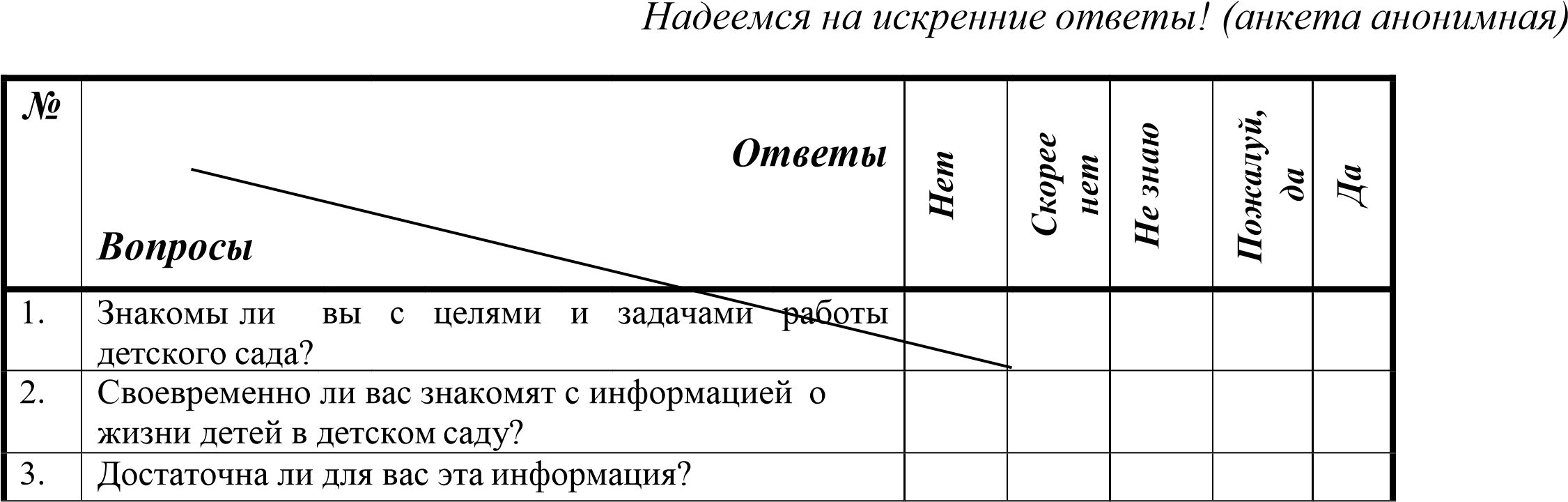 *только для родителей детей до 3 лет.Наименование ПрограммыПрограмма развития муниципального бюджетного дошкольного образовательного учреждения детского сада комбинированного вида № 14 муниципального образования Успенский район на 2015-2020 г.Разработчики Программы Заведующая И.Д. Тихоненко; старший воспитатель Гуренко Е. А..; педагог-психолог Суглобова Л. М.; музыкальный руководитель Путилина О. В.; воспитатели Кундикова О. А.; Бружева М. М.; Гречкина Ю.Л..Исполнители ПрограммыАдминистрация и педагогический коллектив МБДОУ, родительская общественность.Основания для разработки программы.Программа разработана в соответствии с:-Конституцией Российской Федерации.-Конвенцией о правах ребёнка.-Федеральным законом от 29.12.2012 N 273-ФЗ «Об образовании в Российской Федерации».-Федеральным государственным образовательным стандартом дошкольного образования (ФГОС) (Приказ Минобрнауки РФ от 17.10.2013г. № 1155).- Государственной программой РФ «Развитие образования на 2013-2020 годы», утвержденная Распоряжением Правительства от 15.05.2013г. №792-р.- СанПиН 2.4.1.3049-13 «Санитарно- эпидемиологические требования к устройству, содержанию и организации режима работы в дошкольных организациях (Постановление Главного государственного санитарного врача Российской Федерации от 15 мая . №26).-Законом Российской Федерации от 25 октября 1991 года №    1807-1 «О языках народов Российской Федерации»-Уставом МБДОУ.Кем принята Программа Педсовет МБДОУ, протокол от 09.10.2015г. № 2 Цель и задачи Программы Цель: Переход к новому качеству образования и воспитания детей в соответствии  с  ФГОС дошкольного образования   Задачи:- Создание условий для  эффективного участия всех заинтересованных субъектов в управлении качеством образования и здоровьесбережения  детей.- Организация деятельности по формированию ключевых компетенций дошкольников в условиях  интеграции усилий семьи и детского сада в соответствии с ФГОС. - Совершенствование и обновление системы взаимодействия с семьями воспитанников;- Внедрение информационных технологий в образовательный и управленческий процесс.- Формирование гражданской позиции всех субъектов образовательного процесса. - Приведение в соответствие с требованиями ФГОС развивающей предметно-пространственной среды и материально-технической базы учреждения.Принципы реализации программы:Реализация программы строится на следующих принципах:- программно – целевого подхода, который предполагает единую систему планирования и своевременное внесение корректив в планы;- вариативности, предполагающей осуществление различных вариантов действий по реализации задач развития ДОУ, включение в решение программы развития всех субъектов образовательного пространства.- поддержание устойчивого, доброжелательного и морально-психологического климата в детском саду.- повышение профессионального мастерства каждого члена коллектива: через обучение на курсах повышения  квалификации, семинарах – практикумах и методическихобъединениях. - самоуправление, предполагающие совместное участие администрации и родительской общественности в организации образовательной деятельности, определение оптимального режима жизни, питания детей и оздоровительной работы.Приоритетные направления Программы Управление качеством дошкольного образования Программное обеспечение, методики, технологии Информатизация образования Инновационная деятельность Психолого-педагогические и здоровье сберегающие технологии Безопасность образовательного процесса Кадровая политика Ожидаемые результаты (социально экономические эффекты) реализации  Программы Для детского сада – создание развивающей предметно-пространственной среды и методической базы МБДОУ,  обеспечивающей  выполнение требований ФГОС ДО;для детей – получение полноценного качественного образования в соответствии с индивидуальными запросами и возможностями каждого ребенка; для педагогического коллектива – увеличение интереса к профессии и развитие профессиональной компетентности; повышение профессионального уровня педкадров; для семьи – сохранение здоровья ребенка и успешность ребенка при поступлении в школу; для социума – реализация системы социального партнерства. Срок действия ПрограммыРеализация программы осуществляется в период с сентября 2015г.   По август  2020г.Этапы реализации ПрограммыЭтапы реализации ПрограммыI этап (подготовительный)2015г.- 2016г.Цель: подготовить ресурсы для реализации Программы Задачи этапа: - диагностика имеющихся ресурсов, поиск условий для реализации и начало выполнения Программы, - выявление перспективных направлений развития ДОУ и моделирование его нового качественного состояния в условиях модернизации образования,- создание условий для осуществления качественного образовательного  процесса  в процессе перехода  на ФГОС II этап (реализация)2016г.- 2019г.Цель: создание оптимальных условий для внедрения ФГОС в образовательный процесс МБДОУ.Задачи этапа: - апробация новшеств и преобразований – внедрение их в текущую работу детского сада, - переход к устойчивой реализации модели учреждения, обеспечивающего современное качество формирования ключевых компетенций дошкольников в соответствии с ФГОС ДО и  использование ИКТ,  расширение услуг по  внедрению психолого-педагогических, здоровьесберегающих технологий, дополнительных образовательных услуг;- реализация мероприятий  Программы, корректировка мероприятий по реализации Программы в соответствии с результатами мониторинга;III этап (обобщающий)2019г.-2020г.Цель:  анализ полученных результатов.Задачи этапа: - анализ эффективности  механизмов  реализации ФГОС- анализ результатов реализации программы- подведение итогов и соотнесение результатов деятельности с целями и задачами по основным направлениям реализации Программы- представление аналитических материалов на педсовете, общем родительском собрании, размещение на сайте учреждения Источники финансирования ПрограммыБюджетные средстваВнебюджетные средстваПорядок управления реализацией Программы Управление и корректировка программы осуществляется педсоветом МБДОУКонтроль исполнения ПрограммыКонтроль над реализацией осуществляют  муниципальное управление образованием Успенский район.Административно-управленческий аппарат  МБДОУ.ГруппаКол-во семейВысшее образованиеСреднее специальноеСреднее образован.Неполное среднее1 младшая группа19614822 младшая группа2319175-Средняя группа № 12211169-Средняя группа № 22081612-Старшая группа №11561291Старшая группа № 21712953Подготовительная 241120101Логопедическая 14111042ГруппаКоличество семейГруппаКоличество семейПолная Неполная1младшая группа191452младшая группа 23194Средняя группа № 122148Средняя группа № 220164Старшая группа № 1 15123Старшая группа № 217152Подготовит. группа24195Логопедическая 14131№Социальный состав семейколичество1.Представители крупного бизнеса12.Работники органов власти53.Представители мелкого и среднего бизнеса144.Работники бюджетной сферы335.Беженцы, переселенцы-6.Военнослужащие17.Студенты18.Многодетные189.Опекуны7ПоказательПоказательКоличество%группы -   всегогруппы -   всего9100%Детей - всегоДетей - всего158100%в том числе:в том числе:занимающихся по ООПДОзанимающихся по ООПДО 8 групп144 реб.91%занимающихся по программам дополнительной (углубленной) подготовки занимающихся по программам дополнительной (углубленной) подготовки --занимающихся по специальным (коррекционным) образовательным программам (АООП) для детей с нарушениями речевого развитиязанимающихся по специальным (коррекционным) образовательным программам (АООП) для детей с нарушениями речевого развития1группа14 детей8%Виды группОбщеразвивающей направленности8 группВиды группСемейные группы25 детейДети-инвалидыДети-инвалиды12009-2010 г2010-2011 г2011-2012 г2013-2014 г2014-2015 гВсего кол-во детей117121159164152I Основная110116150163148IIПодготов.459-4III Специальная1--1-Часто болеющие38667Освобожденные000014.2.4. Количество детей, распределенных по группам здоровья4.2.4. Количество детей, распределенных по группам здоровья4.2.4. Количество детей, распределенных по группам здоровья4.2.4. Количество детей, распределенных по группам здоровья4.2.4. Количество детей, распределенных по группам здоровья4.2.4. Количество детей, распределенных по группам здоровья2009-2010 г2010-2011 г2011-2012 г2013-2014 г2014-2015 гВсего кол-во детей117121159164152Iгруппа здоровья7261806982II группа здоровья435477752III группа здоровья2422017IV группа здоровья-111-V группа здоровья----1Должность Ф.И.О. (полностью)Образование, специальность по диплому, общий педагогический  стаж Стаж административной работыСтаж административной работыКвалификационная категория по административной  работеДолжность Ф.И.О. (полностью)Образование, специальность по диплому, общий педагогический  стаж общий в данном учрежденииКвалификационная категория по административной  работезаведующийНагорная Ирина Геннадьевнавысшее педагогическое, АГПИ, учитель русского и литературы3131Соответствует занимаемой должностиПоказательПоказательКол-во%Укомплектованность штата педагогических работников (%)Укомплектованность штата педагогических работников (%)20100%Педагогические  работники:- всего- из них внешних совместителей  Педагогические  работники:- всего- из них внешних совместителей  2011005Вакансии (указать должности)-- Вакансии (указать должности)-- --Образовательный уровень педагогических работниковс высшим образованием1470%Образовательный уровень педагогических работниковс незак. высшим образованием--Образовательный уровень педагогических работниковсо средним специальным образованием630%Образовательный уровень педагогических работниковс общим средним образованием--Педагогические  работники, имеющие ученую степенькандидата наук--Педагогические  работники, имеющие ученую степеньдоктора наук--Педагогические работники,  прошедшие курсы повышения квалификации за последние 5 летПедагогические работники,  прошедшие курсы повышения квалификации за последние 5 лет1890%Педагогически работники, имеющие  квалификационную категориювсего960%Педагогически работники, имеющие  квалификационную категориювысшую15%Педагогически работники, имеющие  квалификационную категориюпервую315%Педагогически работники, имеющие  квалификационную категориюсоответствуют занимаемой должности840%Педагогически работники, имеющие  квалификационную категорию работают менее двух лет735%Состав педагогического коллектива старший воспитатель15%Состав педагогического коллективавоспитатель1470%Состав педагогического коллективаинструктор по физической культуре15%Состав педагогического коллективаучитель-логопед15%Состав педагогического коллективапедагог-психолог15%Состав педагогического коллективамузыкальный руководитель210%Состав педагогического коллектива по стажу работы1-5 лет945%Состав педагогического коллектива по стажу работы5-10 лет630%Состав педагогического коллектива по стажу работысвыше 20 лет525%Педагогические работники  пенсионного  возрастаПедагогические работники  пенсионного  возраста115%Педагогические работники, имеющие  звание Заслуженный учительПедагогические работники, имеющие  звание Заслуженный учитель--Педагогические работники, имеющие государственные и ведомственные награды, почетные званияПедагогические работники, имеющие государственные и ведомственные награды, почетные звания15%Год ФИОЗанимаемая должностьНаименование конкурсаРайон, город, крайРезультат 2012г.Свистунова Тамара Николаевнавоспитатель«Воспитатель года»муниципальный этап краевогоконкурсаУспенский район, Краснодарский крайноминант2013гШеповалова Ольга Александровнавоспитатель«Воспитатель года»Муниципальный этап  краевого конкурсаУспенский район, Краснодарский крайноминант2012гКуликова Светлана СтаниславовнаИнструктор по физической культуре«Лучших педагогических работников дошкольных образовательных учреждений края»Краснодарский крайпобедитель2013гКоролева Алевтина Геннадьевнавоспитатель«Лучших педагогических работников дошкольных образовательных учреждений края»Краснодарский крайПобедитель2014 гКрикунова Татьяна АлександровнаВоспитатель«Воспитатель года»муниципальный этап краевогоконкурсаУспенский район, Краснодарский крайПризер2015 гШпортова Людмила АнатольевнаВоспитатель«Воспитатель года Кубани-2015»муниципальный этап краевогоконкурсаУспенский район, Краснодарский крайПризер2015 гШпортова Людмила АнатольевнаВоспитательФестиваль педагогических идей I муниципального конкурса «Дошкольное образование: традиции, инновации, результативностьУспенский район, Краснодарский крайпризерНаименование показателя Фактическое значениеНаличие в образовательном учреждении подключения к сети  Internet, Кбит/секДа, 100 м-бит/ секКоличество Internet-серверовнетНаличие локальных сетей в ОУнетКоличество терминалов, с доступом к сети Internet-нетКоличество единиц вычислительной техники (компьютеров)-всего-из них используются в образовательном процессетриналичие мультимедиапроектораодинНаименование показателя Фактическое значениеКнижный фонд160Количество подписных изданий12Наименование показателя Фактическое значениеНаличие медицинского кабинетадаОснащенность Соответствует  предъявляемым требованиямРеквизиты лицензии на медицинскую деятельность Серия ЛО23-01, № 008902, регистрационный № ЛО-23-01-008727 от 04. Июня 2015 года, срок действия бессрочно; приложение № 1 к лицензии № ЛО – 23- 01-008727 от 04 июня 2015 гПрофессиональное и профилактическое медицинское обслуживаниеСтаршая медицинская сестра, высшей  квалификационной категории№ОСНОВНЫЕ ПРОГРАММЫОСНОВНЫЕ ПРОГРАММЫ№комплексныепарциальные1.Примерная обшеобразовательная программа дошкольного образования «От рождения до школы» под ред. Н.Е. Вераксы, Т.С. Комаровой, М.А. Васильевой – М.: Мозаика – синтез, 2014. – 368 с.«Основы безопасности детей дошкольного возраста» - М.1998, под редакцией Р.Б. Стеркиной, Н.Н. Авдеевой, О.Л. Князевой; Гриф: рекомендована Министерством образования и науки Российской Федерации1.Примерная обшеобразовательная программа дошкольного образования «От рождения до школы» под ред. Н.Е. Вераксы, Т.С. Комаровой, М.А. Васильевой – М.: Мозаика – синтез, 2014. – 368 с.«Ритмическая мозаика» СПб: Детство, 2000г. автор А.И. Буренина;Гриф: рекомендована Министерством образования и науки Российской Федерации1.Примерная обшеобразовательная программа дошкольного образования «От рождения до школы» под ред. Н.Е. Вераксы, Т.С. Комаровой, М.А. Васильевой – М.: Мозаика – синтез, 2014. – 368 с.Ю.А. Афонькина Рабочая программа педагога-психолога ДОО-изд.2-е перераб.-Волгоград: учитель, 2015 . – 170с№		ОСНОВНЫЕ ПРОГРАММЫ		ОСНОВНЫЕ ПРОГРАММЫ№Адаптированная основная образовательная программа (АООП)Адаптированная основная образовательная программа (АООП)№комплексныепарциальные1.Примерная обшеобразовательная программа дошкольного образования «От рождения до школы» под ред. Н.Е. Вераксы, Т.С. Комаровой, М.А. Васильевой – М.: Мозаика – синтез, 2014. – 368 с.Т.Б. Филичева, Г.В. Чиркина «Программа коррекционного обучения и воспитания детей с общим недоразвитием речи 6-го года жизни. М., 1989 год.1.Примерная обшеобразовательная программа дошкольного образования «От рождения до школы» под ред. Н.Е. Вераксы, Т.С. Комаровой, М.А. Васильевой – М.: Мозаика – синтез, 2014. – 368 с.«Основы безопасности детей дошкольного возраста» - М.1998, под редакцией Р.Б. Стеркиной, Н.Н. Авдеевой, О.Л. Князевой; Гриф: рекомендована Министерством образования и науки Российской Федерации«Ритмическая мозаика» СПб: Детство, 2000г. автор А.И. Буренина;Гриф: рекомендована Министерством образования и науки Российской ФедерацииЮ.А. Афонькина Рабочая программа педагога-психолога ДОО-изд.2-е перераб.-Волгоград: учитель, 2015 . – 170сСистема мероприятийЭтапы Этапы Этапы Система мероприятий2015–2016г.г. Организационно-подготовительный этапЦель: Определение возможностей дошкольного учреждения и готовности коллектива детского сада для реализации задач программы развития. Создание банка нормативно-правовых и методико-диагностических материалов2016–2019г.г. Коррекционно-развивающий (обновленческий этап)Цель: Развитие образовательного учреждения оптимизация функционирования детского сада. Апробация новшеств и коррекция отдельных направлений работы2019- 2020г.г. Аналитическо-информационный этапЦель: Внутренняя и внешняя экспертная оценка достижений. Формирование адекватных и целостных  представлений о реальном состоянии образовательной системы Блок «Качество образования»1. Совершенствование основной образовательной программы дошкольного образования МБДОУ 2. Разработка рабочих программ педагогов и программ кружковой работы.3. Организация  предметно-развивающей среды учреждения1.Реализация мероприятий  направленных на повышение уровня профессиональной компетентности педагогов МБДОУ, что в свою очередь, способствует  повышению качества образовательной услуги2.  Внедрение вариативных воспитательно-образовательных программ.1. Комплексная экспертиза качественных изменений в системе дошкольного образования в учреждении. Внесение необходимых корректив в образовательную программу МБДОУ.2. Построение целостной системы дифференцированной работы педагогов с детьми  с 1,5лет до 7 лет  по развитию индивидуальных способностей в разных видах деятельности.3. Создание предпосылок для успешной адаптации выпускников МБДОУ к обучению в школеБлок «Здоровье»1. Мониторинг качества здоровьесберегающей и здоровьеформирующей деятельности учреждения1.Организация распространения положительного опыта здоровьесберегающей и здоровьеформирующей деятельности учреждения и семей воспитанников.2. Реализация системы мероприятий, направленных на укрепление здоровья, снижения заболеваемости воспитанников и сотрудников МБДОУ1. Комплексная оценка эффективности здоровьесберегающей и здоровьеформирующей деятельности ДОУ.2.Мониторинг эффективности работы МБДОУ по профилактике заболеванийБлок «Управление»1.Приведение нормативно-правовой базы МБДОУ в соответствии с ФЗ-273 «ОБ образовании в РФ» и ФГОС дошкольного образования. 2. Создание условий для расширения возможностей использования ИКТ в процессе управления детским садом и в повышении качества образовательного процесса1.Привлечение различных источников финансирования (бюджет и вне бюджетные средства)2.Создание эффективной системы управления на основе анализа и регулирования процессов нововведения1.Подведение итогов реализации ПрограммыБлок «Кадры»Разработка плана по повышению профессиональной компетентности педагогического персонала ДОУ1.Реализация стимулирования инновационной деятельности и стремления к повышению своей квалификации.2. Реализация курсовой подготовки  педагогического персонала детского сада3.Выявление, обобщение и транслирование передового педагогического опыта на разных уровнях через конкурсы, участие в районных методических объединениях.1.Определение перспективных направлений деятельности по повышению профессионального уровня сотрудников МБДОУ.2.Анализ эффективности мероприятий, направленных на социальную защищённость работников учрежденияБлок «Безопасность и качество»Создание системы условий, обеспечивающей всю полноту развития детской деятельности и личности ребёнка1.Приведение в соответствие с требованиями СанПиН и СНиП территории, здания, помещений и коммуникационных систем учреждения. 2.Работы по обновлению развивающей предметно-пространственной среды и материально- технической базы детского сада за счёт разнообразных  источников финансированияАнализ эффективности внедрения ресурсосберегающих технологийБлоки реали-зацииСодержание деятельностиОжидаемый результатСрокиСрокиСрокиОтветственныеБлоки реали-зацииСодержание деятельностиОжидаемый результат2015-2016 г.г. Организационно-подготовительный этап2016-2019г.г.Коррекционно-развивающий этап2019-2020г.г.Аналитическо-информационный этапОтветственныеБлок «Качество образования»Комплексная оценка актуального состояния образовательного процесса в МБДОУ, экспертиза качества образовательного процесса в МБДОУПроблемно-ориентированный анализ качества образовательной услуги В течение отчётного периодаВ течение отчётного периодаВ течение отчётного периодаЗаведующий  МБДОУБлок «Качество образования»Приведение в соответствие с современными требованиями нормативно-правового, материально-технического, финансового, кадрового, мотивационного компонентов ресурсного обеспечения образовательной деятельностиРазработка и корректировка локальных актов, - Обновление материально-технической базы -Корректировка плана курсовой подготовки  педагогов  В течение отчётного периодаВ течение отчётного периодаВ течение отчётного периодаЗаведующий  МБДОУ, завхоз, Старший воспитательБлок «Качество образования»Ориентация педагогов на приоритет самостоятельной деятельности ребенка, использование инновационных программ и технологий.Комплекс методических мероприятий для педагогов по организации образовательной деятельности  В течение отчётного периодаВ течение отчётного периодаВ течение отчётного периодаСтарший воспитательБлок «Качество образования»Совершенствование развивающей предметно-пространственной среды в МБДОУ:- оборудование групповых помещений развивающими пособиями, сюжетными игрушками, играми, развивающей направленности;- пополнение программно-методического и  методико-дидактического сопровождения образовательной программы, реализуемой в МБДОУ, соответствующая требованиям СанПиН и программы, реализуемой в МБДОУ, возрастным особенностям детейВ течение отчётного периодаВ течение отчётного периодаВ течение отчётного периодаЗаведующий МБДОУзавхоз«Кадры»Повышение профессионального уровня педагогических кадров в вопросах использования в практике работы современных технологий дошкольного образования:- курсовая подготовка;- участие в работе объединений педагогов разного уровня;- обучение педагогов современным технологиям взаимодействия со взрослыми и детьми (технологии проектирования, информационные технологии)- транслирование опыта работы через участие в конкурсах, участие в районных методических объединенияхВысокий профессиональный уровень педагогического коллектива, готовность к работе в инновационном режиме;высокое качество делового общения в коллективе.В течение отчётного периодаВ течение отчётного периодаВ течение отчётного периодаСтарший воспитатель МБДОУ«Кадры»Информатизация образовательного процесса в МБДОУ:- обновление компьютерной техники (приобретение мультимедийного оборудования)- создание сайта МБДОУ и постоянное обновление материалаАктивное использование компьютерной техники в рамках образовательного процессаВ течение отчётного периодаВ течение отчётного периодаВ течение отчётного периодаЗавхозМБДОУЗаведующий МБДОУ«Кадры»Индивидуализация и дифференциация образовательного процесса:- разработка и внедрение в практику работы индивидуальных маршрутов развития и здоровья;- мониторинг эффективности внедрения индивидуальных и дифференцированных маршрутовПостепенный переход на личностно-ориентированную модель образовательного процесса, направленную на развитие индивидуальных способностей ребёнка В течение отчётного периодаВ течение отчётного периодаВ течение отчётного периодаСтарший воспитатель МБДОУ, педагоги«Кадры»Комплексная оценка состояния физкультурно-оздоровительной и  профилактической работы МБДОУПроблемно-ориентированный анализ качества образовательной услугиВ течение отчётного периодаВ течение отчётного периодаВ течение отчётного периодаСтарший воспитатель МБДОУ, старшая медсестра, педагоги«Кадры»Выявление, обобщение и транслирование опыта здоровьесберегающей и здоровьеформирующей деятельности дошкольного учреждения и родителей воспитанников: - публикации  на сайте МБДОУ- участие в конкурсах Транслирование передового опыта поддержания и укрепления здоровья в дошкольном учреждении и семьеВ течение отчётного периодаВ течение отчётного периодаВ течение отчётного периодаСтарший воспитатель МБДОУ, педагоги«Кадры» Организация работы по профилактике роста заболеваемости и укреплению здоровья воспитанников и сотрудников учрежденияСнижение объёма пропусков по болезни воспитанниками и сотрудниками ДОУВ течение отчётного периодаВ течение отчётного периодаВ течение отчётного периодаСтаршая медсестра МБДОУ, педагогиБлок«Управление»Приведение в соответствие требованиям СанПиН ресурсного обеспечения МБДОУ (выполнение предписаний надзирающих органов, своевременная замена изношенного инвентаря и оборудования, соблюдение санитарно-гигиенического, санитарно-эпидемиологического режимов и режима дня детского сада);реализация проекта «Деловая этика в системе управления персоналом»-мероприятия по повышению уровня профессиональной компетентности сотрудников МБДОУ; совершенствование нормативно-правового обеспечения деятельности детского сада  (локальные акты)Эффективно действующая, система управления учреждением;создание условий для полного использования трудового потенциала сотрудников дошкольного образовательного учреждения;повышение эффективности деятельности коллектива дошкольного образовательного учреждения. Правовая грамотность пенрсоналаВ течение отчётного периодаВ течение отчётного периодаВ течение отчётного периодаЗаведующий МБДОУ, старшая медсестраСтарший воспитательЗаведующий старший воспитатель Блок«Управление»Организация работы по повышению профессиональной компетентности сотрудников МБДОУ:- систематическая курсовая подготовка сотрудников учреждения;-составление планов по самообразованию педагогов и организация работы по их выполнениюВысококвалифи-цированный, стабильно работающий коллективВ течение отчётного периодаВ течение отчётного периодаВ течение отчётного периодаСтарший воспитательБлок«Управление»Мероприятия по аттестации педагогического персонала:- изучение нормативно-правовых документов, регламентирующих процедуру аттестации педагогических и руководящих работников Повышение квалификацион-ной категории педагогического персонала учрежденияВ течение отчётного периодаВ течение отчётного периодаВ течение отчётного периодаЗаведующий МБДОУ, старший воспитательБлок «Безопасность и качество»Совершенствование материально-технической базы и предметно-развивающей средыМБДОУ (своевременная замена изношенного оборудования)Ресурсное обеспечение соответствующее требованиям СанПиН В течение отчётного периодаВ течение отчётного периодаВ течение отчётного периодазавхоз Блок «Безопасность и качество»Ремонт  коммунальных систем здания Ресурсное обеспечение соответствующее требованиям СанПиН В течение отчётного периодаВ течение отчётного периодаВ течение отчётного периодазавхоз Блок «Безопасность и качество»Осуществление контроля за организацией пропускного режимазавхозБлок «Безопасность и качество»Осуществление программы производственного контроляВ течение отчётного периодаВ течение отчётного периодаВ течение отчётного периодазавхоз старшая медсестра№ Показатели Критерии оценки Документы, подтверждающие выполнение показателя. Оценка в баллах Оценка в баллах Оценка в баллах № Показатели Критерии оценки Документы, подтверждающие выполнение показателя. Соответствует Частично соответствует Не соответствует № Показатели Критерии оценки Документы, подтверждающие выполнение показателя. 2 1 0 1. Соответствие общей характеристики ДОО требованиям ФЗ «Об образовании в РФ» и ФГОС ДО 1.Наличие нормативно-правовых документов реализации образовательной деятельности ДОО Лицензия ДОО Устав ДОО  Локальные акты Должностные инструкции Договор с родителями воспитанников1. Соответствие общей характеристики ДОО требованиям ФЗ «Об образовании в РФ» и ФГОС ДО 2.Наличие системы управления ДОО Положение об органе самоуправления, Годовой план работы ДОО 1. Соответствие общей характеристики ДОО требованиям ФЗ «Об образовании в РФ» и ФГОС ДО 2.Наличие системы управления ДОО Максимальный балл -4Максимальный балл -4Максимальный балл -4Максимальный балл -42.Соответствие условий реализации программы развития ДОУ требованиям ФГОС ДО: психолого-педагогическим, кадровым, материально-техническим, финансовым, развивающей предметно-пространственной среде2.Соответствие условий реализации программы развития ДОУ требованиям ФГОС ДО: психолого-педагогическим, кадровым, материально-техническим, финансовым, развивающей предметно-пространственной среде2.Соответствие условий реализации программы развития ДОУ требованиям ФГОС ДО: психолого-педагогическим, кадровым, материально-техническим, финансовым, развивающей предметно-пространственной среде2.Соответствие условий реализации программы развития ДОУ требованиям ФГОС ДО: психолого-педагогическим, кадровым, материально-техническим, финансовым, развивающей предметно-пространственной среде2.Соответствие условий реализации программы развития ДОУ требованиям ФГОС ДО: психолого-педагогическим, кадровым, материально-техническим, финансовым, развивающей предметно-пространственной среде2.Соответствие условий реализации программы развития ДОУ требованиям ФГОС ДО: психолого-педагогическим, кадровым, материально-техническим, финансовым, развивающей предметно-пространственной среде2.Соответствие условий реализации программы развития ДОУ требованиям ФГОС ДО: психолого-педагогическим, кадровым, материально-техническим, финансовым, развивающей предметно-пространственной среде2.1 Требования к психолого-педагогическим условиям реализации образовательной программы дошкольного образования2.1 Требования к психолого-педагогическим условиям реализации образовательной программы дошкольного образования2.1 Требования к психолого-педагогическим условиям реализации образовательной программы дошкольного образования2.1 Требования к психолого-педагогическим условиям реализации образовательной программы дошкольного образования2.1 Требования к психолого-педагогическим условиям реализации образовательной программы дошкольного образования2.1 Требования к психолого-педагогическим условиям реализации образовательной программы дошкольного образования2.1 Требования к психолого-педагогическим условиям реализации образовательной программы дошкольного образования2.1.1 Психологопедагогическая компетентность педагогов 1.Умение строить взаимодействие взрослых и детей на взаимном уважении к человеческому достоинству, направленном на формирование и поддержку  положительной самооценки ребёнка, уверенности в собственных возможностях и способностях;  Аналитическая справка, заверенная заведующим ДОО, планы воспитательно-образовательной работы педагогов ДОО. 2.1.1 Психологопедагогическая компетентность педагогов 2.Использование в образовательной деятельности форм  и методов  работы с детьми, соответствующих их возрастным и индивидуальным особенностям, с учётом интересов, возможностей и социальной ситуации развития каждого ребёнка; Аналитическая справка, заверенная заведующим ДОО, планы воспитательно-образовательной работы педагогов ДОО. 2.1.1 Психологопедагогическая компетентность педагогов 3.Поддержка взрослыми положительного, доброжелательного отношения детей друг к другу и взаимодействия детей друг с другом в разных видах деятельности; Аналитическая справка, заверенная заведующим ДОО, планы воспитательно-образовательной работы педагогов ДОО. 2.1.1 Психологопедагогическая компетентность педагогов 4.Поддержка инициативы и самостоятельности детей в специфических для них видах деятельности Аналитическая справка, заверенная заведующим ДОО, планы воспитательно-образовательной работы педагогов ДОО. 2.1.1 Психологопедагогическая компетентность педагогов 5.Возможность выбора детьми материалов, видов активности, участников совместной деятельности и общения; Аналитическая справка, заверенная заведующим ДОО, планы воспитательно-образовательной работы педагогов ДОО. 2.1.1 Психологопедагогическая компетентность педагогов 6.Защита детей от всех форм физического и психического насилия; Аналитическая справка, заверенная заведующим ДОО, планы воспитательно-образовательной работы педагогов ДОО. 7.Взаимодействие и поддержка родителей (законных представителей) в воспитании детей, охране и укреплении их здоровья, вовлечение семей непосредственно в образовательную деятельность. 7.Взаимодействие и поддержка родителей (законных представителей) в воспитании детей, охране и укреплении их здоровья, вовлечение семей непосредственно в образовательную деятельность. Максимальный балл - 14 Максимальный балл - 14 Максимальный балл - 14 Максимальный балл - 14 2.1.2 Эффективность использования педагогических технологий и педагогических действий Особенности организации педагогической  и психологической диагностики развития детей (форма проведения, использование результатов). Активное использование технологий развивающего вариативного образования. Условия для профессионального развития педагогических и руководящих работников, в т.ч. их дополнительного профессионального образования. Аналитическая справка, заверенная заведующим ДОО2.1.3. Особенности организации дошкольного образования для детей с ОВЗ Аналитическая справка, заверенная заведующим ДОО2.1.3. Особенности организации дошкольного образования для детей с ОВЗ 1.Условия для оказания ранней коррекционной помощи и социальной адаптации детей с ОВЗ Аналитическая справка, заверенная заведующим ДОО2.1.4. Особенности организации воспитательно-образовательного процесса 1.Максимально допустимый объём образовательной нагрузки должен соответствовать действующимСанПин "Санитарно-эпидемиологические требования к устройству, содержанию и организации режима работы дошкольных образовательных организаций" Аналитическая справка, заверенная заведующим ДООМаксимальный балл - 10 Максимальный балл - 10 Максимальный балл - 10 Максимальный балл - 10 2.2. Соответствие требованиям кадрового обеспечения Соответствие требованиям кадрового обеспечения Соответствие требованиям кадрового обеспечения Соответствие требованиям кадрового обеспечения Соответствие требованиям кадрового обеспечения Соответствие требованиям кадрового обеспечения 2.2.1. Соответствие профилю деятельности количественного состава кадрового персонала ДОО1.укомплектованность руководящими кадрами Штатное расписание 2.2.1. Соответствие профилю деятельности количественного состава кадрового персонала ДОО2. укомплектованность педагогическими кадрами2.2.1. Соответствие профилю деятельности количественного состава кадрового персонала ДОО2.2.1. Соответствие профилю деятельности количественного состава кадрового персонала ДОО3.укомплектованность административно-хозяйственными работниками 2.2.1. Соответствие профилю деятельности количественного состава кадрового персонала ДОО3.укомплектованность административно-хозяйственными работниками Максимальный балл - 6Максимальный балл - 6Максимальный балл - 6Максимальный балл - 62.2.2. Соответствие уровня квалификации состава кадрового персонала 1.соответствие уровня квалификации руководящих кадров квалификационным характеристикам и соответствие занимаемой должности; Удостоверения курсов повышения квалификации, Тарификационные ДОО2.соответствие уровня квалификации педагогических кадров квалификационным характеристикам и соответствие занимаемой должности; наличие кадров для работы с детьми, имеющими ограниченные возможности здоровья 2.соответствие уровня квалификации педагогических кадров квалификационным характеристикам и соответствие занимаемой должности; наличие кадров для работы с детьми, имеющими ограниченные возможности здоровья спискиДОО3.соответствие уровня квалификации административно-хозяйственным и квалификационным характеристикам и соответствие занимаемой должности. 3.соответствие уровня квалификации административно-хозяйственным и квалификационным характеристикам и соответствие занимаемой должности. спискиДОО3.соответствие уровня квалификации административно-хозяйственным и квалификационным характеристикам и соответствие занимаемой должности. 3.соответствие уровня квалификации административно-хозяйственным и квалификационным характеристикам и соответствие занимаемой должности. Максимальный балл - 6Максимальный балл - 6Максимальный балл - 6Максимальный балл - 62.2.3. Соответствие условиям непрерывности профессионального развития состава кадрового персонала ДОО 1.обеспечивается непрерывность профессионального развития руководящих кадров; 1.обеспечивается непрерывность профессионального развития руководящих кадров; Сертификаты участия, Приказы о принятии участия, Справки ДОО об участии2.2.3. Соответствие условиям непрерывности профессионального развития состава кадрового персонала ДОО 2.обеспечивается непрерывность профессионального развития педагогических работников. 2.обеспечивается непрерывность профессионального развития педагогических работников. Сертификаты участия, Приказы о принятии участия, Справки ДОО об участии2.2.3. Соответствие условиям непрерывности профессионального развития состава кадрового персонала ДОО 2.обеспечивается непрерывность профессионального развития педагогических работников. 2.обеспечивается непрерывность профессионального развития педагогических работников. Максимальный балл - 4Максимальный балл - 4Максимальный балл - 4Максимальный балл - 42.3. Соответствие материально-техническим условиям реализации программы развитияСоответствие материально-техническим условиям реализации программы развитияСоответствие материально-техническим условиям реализации программы развитияСоответствие материально-техническим условиям реализации программы развитияСоответствие материально-техническим условиям реализации программы развитияСоответствие материально-техническим условиям реализации программы развитияСоответствие материально-техническим условиям реализации программы развития1.	Соответствие 	СанПин	2.4.1.3049-13	«Санитарно-эпидемиологические требования к устройству, содержанию и организации режима работы дошкольных образовательных организа-Заключения/взыскания надзорных органовЗаключения/взыскания надзорных органовЗаключения/взыскания надзорных органовЗаключения/взыскания надзорных органов2.	Соответствие правилам пожарной безопасности. 	Заключения/взыскания надзорных органов3.Соответствие средств обучения и воспитания возрасту и индивидуальным особенностям развития детейОборотная ведомость по имуществу и материальным ценностям ДОО3.Соответствие средств обучения и воспитания возрасту и индивидуальным особенностям развития детейОборотная ведомость по имуществу и материальным ценностям ДОО4.Соответствие материально-технического обеспечения программы (учебно-методический комплект, оборудование, оснащение (предметы) 2.4. Соответствие развивающей пред зацииСоответствие развивающей пред зацииметно-пространственной среды условиям реализации Программы. Реализация образовательного потенциала пространства Органи-метно-пространственной среды условиям реализации Программы. Реализация образовательного потенциала пространства Органи-метно-пространственной среды условиям реализации Программы. Реализация образовательного потенциала пространства Органи-метно-пространственной среды условиям реализации Программы. Реализация образовательного потенциала пространства Органи-метно-пространственной среды условиям реализации Программы. Реализация образовательного потенциала пространства Органи-1.Предметно-развивающая среда обеспечивает возможность общения и совместной деятельности детей (в том числе детей разного возраста) и взрослых, двигательной активности детей, а также возможности для уединения Аналитическая справка, заверенная руководителем ДОО2.Предметно-развивающая среда отражает национально-культурные, климатические условия работы ДОО. Аналитическая справка, заверенная руководителем ДОО3.Созданы условия для развития детей в соответствии с особенностями каждого возрастного этапа. Аналитическая справка, заверенная заведующим ДОО4.Созданы условия для охраны и укрепления здоровья, с учётом особенностей и коррекции недостатков их развития.Аналитическая справка, заверенная заведующим ДОО5.Насыщенность предметно-пространственной среды, обеспечивающая игровую, познавательно-исследовательскую,  коммуникативную, творческую, двигательную активность детей Аналитическая справка, заверенная заведующим ДОО6.Трансформируемость  пространства Аналитическая справка, заверенная заведующим ДОО7.Полифункциональность материалов Аналитическая справка, заверенная заведующим ДОО8.Вариативность среды Аналитическая справка, заверенная заведующим ДОО9.Безопасность предметно-пространственной среды Аналитическая справка, заверенная заведующим ДОО10.Доступность предметно-пространственной среды Аналитическая справка, заверенная заведующим ДООМаксимальный балл - 20Максимальный балл - 20Максимальный балл - 20Максимальный балл - 202.5. Соответствие финансового обеспечения ДОО требованиям к финансовым условиям реализации программы развитияСоответствие финансового обеспечения ДОО требованиям к финансовым условиям реализации программы развитияСоответствие финансового обеспечения ДОО требованиям к финансовым условиям реализации программы развитияСоответствие финансового обеспечения ДОО требованиям к финансовым условиям реализации программы развитияСоответствие финансового обеспечения ДОО требованиям к финансовым условиям реализации программы развитияСоответствие финансового обеспечения ДОО требованиям к финансовым условиям реализации программы развитияСоответствие показателей объемов и качества предоставляемых образовательными учреждениями данных услуг размерам направляемых на эти цели средств соответствующих бюджетов бюджетной системы 1)Соблюдены нормативные требования к финансово-хозяйственной деятельности ДОО Государственное (муниципальное) задание учредителя по оказанию государственных (муниципальных) образовательных услуг в соответствии  (норматив).План финансово-хозяйственной деятельности ДОО. РФ 2)Финансовые условия обеспечивают возможность выполнения требований Стандарта к условиям реализации ООП ДО: -обеспечение безопасных условий обучения и воспитания, охраны здоровья  детей, направленности Программы, форм обучения; -обеспечение оплаты труда работников, реализующих Программу; -обеспечение расходов на средства обучения и воспитания; -обеспечения расходов на создание развивающей предметно-пространственной среды. РФ 3)Финансовые условия обеспечивают возможность выполнения требований Стандарта к условиям реализации и структуре Программы, обеспечивают реализацию обязательной части Программы  и части, формируемой участниками образовательного процесса, учитывая вариативность индивидуальных траекторий развития детей. РФ 3)Финансовые условия обеспечивают возможность выполнения требований Стандарта к условиям реализации и структуре Программы, обеспечивают реализацию обязательной части Программы  и части, формируемой участниками образовательного процесса, учитывая вариативность индивидуальных траекторий развития детей. Максимальный балл - 6Максимальный балл - 6Максимальный балл - 6Максимальный балл - 63)Финансовые условия обеспечивают возможность выполнения требований Стандарта к условиям реализации и структуре Программы, обеспечивают реализацию обязательной части Программы  и части, формируемой участниками образовательного процесса, учитывая вариативность индивидуальных траекторий развития детей. Максимальное количество баллов 84 Максимальное количество баллов 84 Максимальное количество баллов 84 Максимальное количество баллов 84 №Название программ% освоения1.Основная образовательная программа дошкольного образования муниципального бюджетного дошкольного образовательного учреждения детского сада комбинированного вида № 14 села Марьино муниципального образования Успенский район2.«Познай свой край».3.«Активизация речевого общения дошкольников посредством театрально-игровой деятельности».4. Удобно ли вам воспринимать эту информацию (расположение, наглядность, доступность, понятность) 5. Регулярно  ли  вас  информируют  о  том,  как живет ваш ребенок в группе? 6. Имеете ли вы возможность получить конкретный совет или рекомендации по вопросам развития и воспитания вашего ребенка? 7. Информированы ли вы в достаточной степени о наиболее сложных периодах в развитии вашего малыша (кризис одного года, трех лет)?* 8. Информированы ли вы о том, оказываются ли в детском саду платные образовательные услуги? 9. Обсуждаете ли вы вместе с сотрудниками детского сада достижения ребенка, возникающие у него трудности? 10. Благодаря усилиям педагогов чувствуете ли вы себя достаточно просвещенными для продолжения игр и занятий с ребенком дома? 11. Принимали ли вы участие в выборе услуг, оказываемых в детском саду на  платной основе (если таковые есть) 12. Имеете ли вы право и возможность влиять на то, что происходит в саду с вашим ребенком? 13. Предоставляют ли вам администрация и педагоги детского сада возможность участвовать в образовательной деятельности,  режимных процессах, играх в группе?* 14. Можно ли сказать, что родители в группе знакомы друг с другом и с другими детьми? 15. С удовольствием ли ваш ребенок посещает детский сад? 16. Можно ли сказать, что сотрудники детского сада внимательно относятся к вашему ребенку? 17. Считаете ли вы, что ваш ребенок получает в саду больше, чем если бы он воспитывался дома? 18. Удовлетворяет ли вас уровень и содержание образовательной работы с детьми в детском саду? 19. Удовлетворяет ли вас качество и вариативность услуг, оказываемых на платной основе? (если таковые есть) 20. Считаете ли вы, что посещая детский сад, ребенок будет достаточно подготовлен к школе? 21. Достаточно ли на ваш взгляд уделяется внимания формированию у вашего ребенка культурно- гигиенических навыков?* 22. Все ли от них зависящее сделали педагоги детского сада для снижения сроков адаптации вашего ребенка к детскому саду?* 23. Благодаря контакту с воспитателями, стали ли вы лучше разбираться в особенностях поведения своего ребенка, понимать его потребности? 24. Удовлетворены ли вы качеством питания в детском саду? 25. Оптимально ли, на ваш взгляд, используются помещения детского сада? 26. Считаете ли вы достаточным медицинское сопровождение вашего ребенка, предлагаемое в детском саду? 27. Считаете ли вы коллектив детского сада сплоченной командой, нацеленных на решение общих задач? 28. Отсутствуют ли факты допущения административным, педагогическим или младшим обслуживающим персоналом в вашем присутствии или в присутствии детей некорректных замечаний, выражений, действий? 